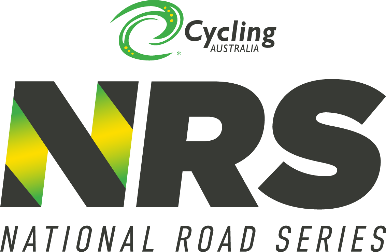 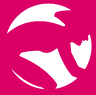 Women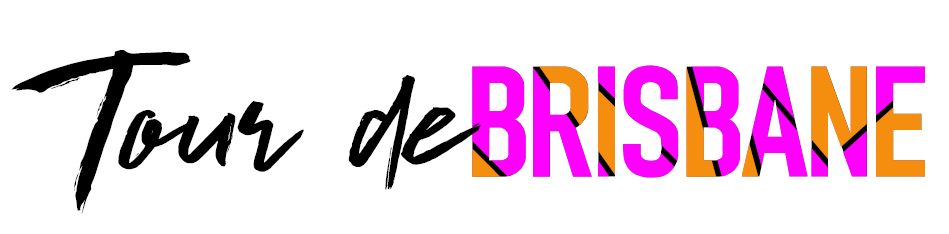 The Tour de Brisbane is part of the inaugural National Road Series Classics.  On Saturday,13 April there is an early morning criterium and the main event Road Race is on Sunday 14 April.   A team entry can be submitted by completing this form and submitting to tourdebrisbane@nxsports.org.  Credit card details must be provided to allow processing, or you can ring the office on 1300 282 949.Teams can enter now to secure your spot and wait until much closer to the event to nominate your riders, reserves, and DS.You can pay the full amount now...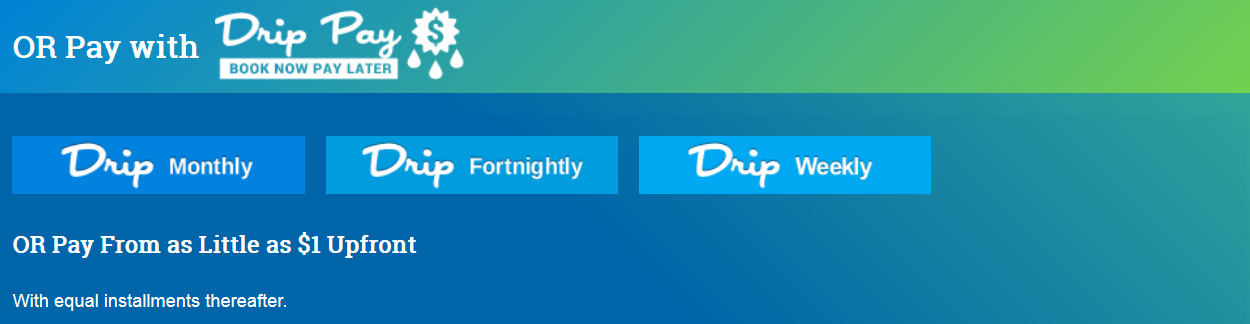 Key Information:Team managers can secure their team’s place now without allocating riders’ names by completing this form with payment, including credit card details.Team managers can register now with the minimum and add or change rostered rider names up to 14 days in advance.Additional riders may be added to reach the maximum number of riders at the prices listed below. Refunds are available as per the NXsports terms and conditions (www.tourdebrisbane.org/tac); and payment can be made credit card to NXsports.All payments will receive a tax invoice.Tour de Brisbane NRS EnquiresMike Crawley0402 226 333NAME: _________________________   LICENSE CATEGORY: _____________   LIC #: ________________   DOB:___________________  CLUB: __________________________________________      PHONE: ___________________________     EMAIL: _________________________________________EAM    I agree with and accept the Declaration as shown below:            SIGNATURE:  ______________________NAME: _________________________                       PHONE: ___________________________   EMAIL: _________________________________________EAMTEAM NAME:        ___________________________________________________________EXPECTED NUMBER OF NIGHTS OF ACCOMMODATION: ______TOTAL NUMBER OF PERSONS ATTENDING WITH TEAM: ______Reserves in asterisk (*).No handwritten forms will be accepted.Women’s team minimum of 4 riders and maximum of 5.  Credit Card:	Please ensure that 16 numbers plus expiry date are included.  (MC, Visa only)		CARD NUMBER: ___ ___ ___ ___ / ___ ___ ___ ___ / ___ ___ ___ ___ / __ __ __ __         EXP: ___ / ___      CVV: _______    CARD HOLDER NAME:_________________________ SIGNATURE: __________________________      TOTAL ENTRY FEES TO BE CHARGED: $ ________Pay In Full Now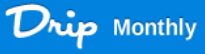 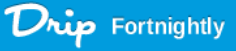 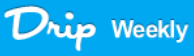 DECLARATION:In consideration of the acceptance of this entry in the competition by the Queensland Cyclist Association Inc hereafter called Q.C.A. and or its agents:My team agree to comply with all the rules and regulations & event instructions of Q.C.A and their directors For myself, my executors, administrators, heirs, next of kin, successors and assigns, I hereby (a) waive and release all claims on behalf of my team I may have against Q.C.A their officer, directors, event committee, volunteers, employees, agents and sponsors, the State of Queensland, the local shire council or any one or more of them or their executors, administrators, heirs, next of kin, successors or assigns ('the release') including any and all claims for damages caused by the negligence of any of the above arising out of my participation in the event or it's related activities, together with any costs including attorney's fees that may be incurred as a result of such claim whether valid or not, and (b) indemnify and hold harmless the releases and each of them against any such claim that I or my guests or anyone or more of the executors, administrators, heirs, next of kin, successors and assigns may have or assert and against any costs including attorney's fees with respect thereof. The team acknowledges that it is the responsibility of individuals to take due care of their possessions and sporting equipment during the competition and its related activities.The team acknowledges that participation in the competition comes with it potential hazard. I therefore release the promoting club, CQ directors, events committees, members, volunteers, employees, sponsors of any liability resulting from injury or death during the event or its related activities. I hereby consent to medical treatment being provided for team members which may be deemed advisable in the event of injury, accident and or illness during the competition.Entries must be received by the advertised closing date.  Late entry subject to the Late Entry Policy (Tour de Brisbane website)A current racing license must be produced at registration at least 30 minutes before race start for each rider, and Team Manager.Riders compete at their own risk.  Fines will be imposed for race collusion and unsatisfactory performance.Withdrawals and refunds will be as per NXsports terms and conditions.I agree with the full terms and conditions as listed at www.tourdebrisbane.org EARLY BIRDNORMAL ENTRIESLATEPrice per Rider Minimum 4, maximum 5$289$299$325TEAM ENTRY FORMTEAM MANAGER DIRECTOR OF SPORT TEAM RIDERSSURNAME (Caps)First NameLicense NumberClubDivision*reserve**reserve**reserve* PAYMENT DETAILSSELECT PAYMENT PLAN